Sample Course Outline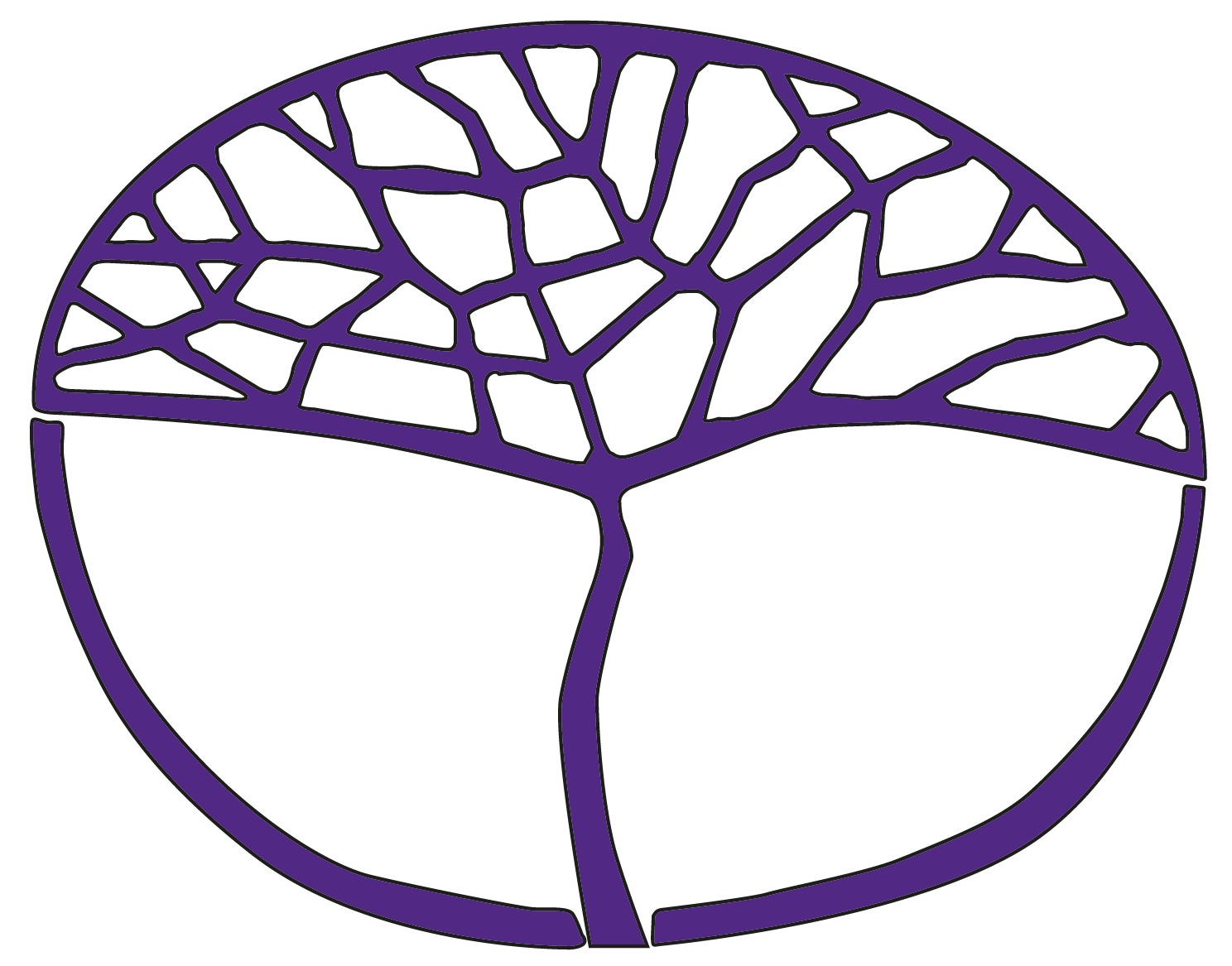 Chinese: Second LanguageATAR Year 11Copyright© School Curriculum and Standards Authority, 2018This document – apart from any third party copyright material contained in it – may be freely copied, or communicated on an intranet, for non-commercial purposes in educational institutions, provided that the School Curriculum and Standards Authority is acknowledged as the copyright owner, and that the Authority’s moral rights are not infringed.Copying or communication for any other purpose can be done only within the terms of the Copyright Act 1968 or with prior written permission of the School Curriculum and Standards Authority. Copying or communication of any third party copyright material can be done only within the terms of the Copyright Act 1968 or with permission of the copyright owners.Any content in this document that has been derived from the Australian Curriculum may be used under the terms of the Creative Commons Attribution 4.0 International licence.DisclaimerAny resources such as texts, websites and so on that may be referred to in this document are provided as examples of resources that teachers can use to support their learning programs. Their inclusion does not imply that they are mandatory or that they are the only resources relevant to the course.Sample course outlineChinese: Second Language – ATAR Year 11Unit 1 – 青少年 (Teenagers)Unit 2 – 我们去旅行吧! (Travel – let’s go)WeekSyllabus content Syllabus content Syllabus content Syllabus content Syllabus content WeekLearning context and topicText types and textual conventionsLinguistic resourcesIntercultural understandingsLanguage learning and 
communication strategies1–5The individual: Having fun
Students reflect on their favourite activities: sportsgoing outsocialisingAssessment task 1: Written communication (Week 4)Assessment task 2: Oral communication (Week 5)Provide opportunities for students to respond to, and to produce, the following text types:accountconversationemailinterviewmessagescript (dialogue)Provide opportunities for students to acquire and use the following resources:Vocabulary phrases and expressions related to Having funGrammarAdverbs	都, 就 Aspects	durative – progressive 	正在
	experiential 过Constructions	虽然…但是/可是,	 又…又Prepositions	跟,给Sound and writing systemsConsolidation of sound and writing systemsProvide opportunities for students to enhance understanding of their own language(s) and culture(s) in relation to the Chinese language and culture, and how culture influences communication, through the topic Having fun; for example: similarities and differences in leisure activities Australian/home culture versus ChineseProvide opportunities for students to practise the following strategies through the topic Having fun; for example: discussing protocols for telephone conversationsdiscussing protocols and strategies for using square paper when writingevaluating and redrafting written texts to enhance meaning6–11The Chinese-speaking communities: Student’s daily lifeStudents explore the daily routines of young Chinese speakers:schoolinterestssocial activitiesAssessment task 3: Response: Listening (Week 7)Provide opportunities for students to respond to, and to produce, the following text types:announcementarticleimageinterviewfilm or TV program (excerpts)letterProvide opportunities for students to acquire and use the following resources:Vocabulary phrases and expressions related to Student’s daily lifeGrammarAdverbs 	已经, 比较Comparison	跟, 最Constructions	因为…所以,
	不但…而且Prepositions	比Sound and writing systemsConsolidation of sound and writing systemsProvide opportunities for students to enhance understanding of their own language(s) and culture(s) in relation to the Chinese language and culture, and how culture influences communication, through the topic Student’s daily life; for example: socialising and everyday living, such as Chinese focus on family rather than individualseffects of population environment and cost on leisure activitiesattitude in different cultures towards teens having part-time work typical daily routine for teens living in different 
Chinese-speaking communities traditional expectations on the lives of teenagers in China/Chinese-speaking communities impact of outside influences on Chinese teenagers; for example, peer pressure, Western cultureProvide opportunities for students to practise the following strategies through the topic Student’s daily life; for example: manipulating known language to create different meaning transcribing Pinyinusing repair strategies to sustain verbal communicationrecognising speech melodies and varying tones Dictionaries Using a bilingual dictionary to:check character meaningtranslate Pinyin into characters12–15The changing world: Technology and leisureStudents consider:the impact of technology on the lives of young people around the worldAssessment task 4: Response: Viewing and reading (Week 12?)Provide opportunities for students to respond to, and to produce, the following text types:announcementblog post cartoonchartsummaryProvide opportunities for students to acquire and use the following resources:Vocabulary phrases and expressions related to Technology and leisureGrammarConsolidation of grammar from previous topicsSound and writing systemsConsolidation of sound and writing systemsProvide opportunities for students to enhance understanding of their own language(s) and culture(s) in relation to the Chinese language and culture, and how culture influences communication, through the topic Technology and leisure; for example: place of technology in the lives of young people advantages and disadvantages of technologyaccess and attitude in China to technologyProvide opportunities for students to practise the following strategies through the topic Technology and leisure; for example:reading for meaningidentifying character radicalsadapting structures for different contextsDictionaries Using a bilingual dictionary to: check radicals16Examination week Assessment task 5: Practical (oral) examination – Conversation onlyAssessment task 6: Written examinationExamination week Assessment task 5: Practical (oral) examination – Conversation onlyAssessment task 6: Written examinationExamination week Assessment task 5: Practical (oral) examination – Conversation onlyAssessment task 6: Written examinationExamination week Assessment task 5: Practical (oral) examination – Conversation onlyAssessment task 6: Written examinationExamination week Assessment task 5: Practical (oral) examination – Conversation onlyAssessment task 6: Written examinationWeekSyllabus contentSyllabus contentSyllabus contentSyllabus contentSyllabus contentWeekLearning context and topicText types and textual conventionsLinguistic resourcesIntercultural understandingsLanguage learning and communication strategies1–5The individual: Tales of travelStudents reflect on their own:travel experiencestravel plansStudents discuss what is essential when:planning a triptravelling at home and/or abroadAssessment task 7: Response: Listening (Week 4)Provide opportunities for students to respond to, and to produce, the following text types:accountblog postdescriptiondiary entrydiscussionjournal entryProvide opportunities for students to acquire and use the following resources:Vocabulary phrases and expressions related to Tales of travelGrammarAdverbs 	再Conjunctions	或者, 然后Measure words 
for verbs	次, 遍Nouns	以前, 以后Particles	structural 的, 得, 地Prepositions	从, 离Sentence types 	passive 被Verbs/verb 
phrases 	verb and auxiliary 	打算,应该, 得Words for 
approximation	多Provide opportunities for students to enhance understanding of their own language(s) and culture(s) in relation to the Chinese language and culture, and how culture influences communication, through the topic Tales of travel; for example:frequency of school holidays in Australia versus Chinapopular holiday and travel experiencesProvide opportunities for students to practise the following strategies through the topic Tales of travel; for example: practising pronunciation and tonemanipulating known language to create different meaning using Pinyin to transcribe unfamiliar words from spoken textsDictionariesConsolidation of dictionary skills6–10The Chinese-speaking communities: Western Australia as a travel destination Students explore:Western Australia as a destination for Chinese-speaking travellersStudents discuss:how they would prepare a Chinese speaker for a trip to Western AustraliaAssessment task 8: Written communication (Week 8)Assessment task 9: Oral communication (Week 10)Provide opportunities for students to respond to, and to produce, the following text types:articleinterviewnoteplan reviewProvide opportunities for students to acquire and use the following resources:Vocabulary phrases and expressions related to Western Australia as a travel destinationGrammarConsolidation of grammar from previous topics andAdverbs 		才, 还Nouns		以上, 以下Verbs/verb phrases – resultative 
看见, 听清楚, 找到Sound and writing systemsConsolidation of sound and writing systemsProvide opportunities for students to enhance understanding of their own language(s) and culture(s) in relation to the Chinese language and culture, and how culture influences communication, through the topic Western Australia as a travel destination; for example:socialising, communicating, visitor etiquette and coping with daily life situations for Chinese speakers travelling in Western AustraliaWestern Australian tourist destinations popular with Chinese visitorsProvide opportunities for students to practise the following strategies through the topic Western Australia as a travel destination; for example:evaluating and redrafting written texts to enhance meaningmanipulating known language to create different meaning using repair strategies to sustain verbal communicationrecognising speech melodies and varying tones11–15The changing world: China as a travel destination Students consider:China as a tourist destinationAssessment task 10: Response: Reading and viewing (Week 14)Provide opportunities for students to respond to, and to produce, the following text types:advertisementchartdescriptionformmapsignVocabulary and structures related to China as a travel destinationGrammarConsolidation of grammar from previous topics andConjunctions	不过Constructions	要是…就…Sound and writing systemsConsolidation of sound and writing systemsProvide opportunities for students to enhance understanding of their own language(s) and culture(s) in relation to the Chinese language and culture, and of how culture influences communication, through the topic China as a travel destination; for example:socialising, communicating, visitor etiquette and coping with daily life situations while travelling in Chinapopular tourist destinations in ChinaProvide opportunities for students to practise the following strategies through the topic China as a travel destination; for example:evaluating and redrafting written texts to enhance meaningmanipulating known language to create different meaning using repair strategies to sustain verbal communicationrecognising speech melodies and varying tones Dictionaries Consolidation of dictionary skills16Examination week Assessment task 11: Practical (oral) examinationAssessment task 12: Written examinationExamination week Assessment task 11: Practical (oral) examinationAssessment task 12: Written examinationExamination week Assessment task 11: Practical (oral) examinationAssessment task 12: Written examinationExamination week Assessment task 11: Practical (oral) examinationAssessment task 12: Written examinationExamination week Assessment task 11: Practical (oral) examinationAssessment task 12: Written examination